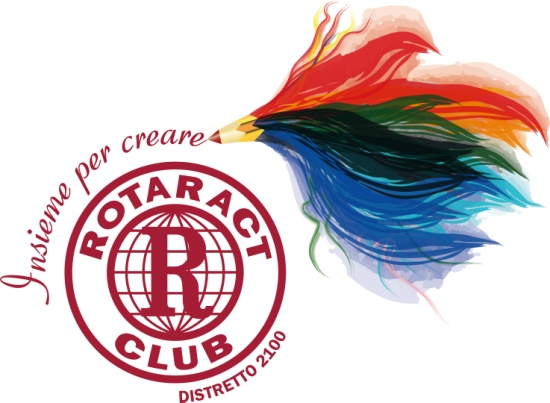 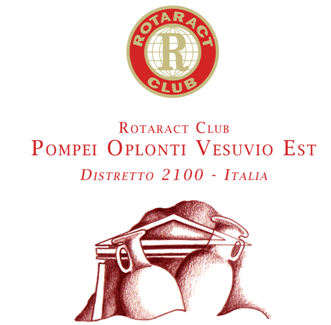 Ai Soci ed Aspiranti del Rotaract Club Pompei Oplonti Vesuvio EstAi Soci Onorari del RotaractClub Pompei Oplonti Vesuvio EstAl Presidente del Rotary Club Pompei Oplonti Vesuvio EstAl Consiglio Direttivo del Rotary Club Pompei Oplonti Vesuvio EstAl Presidente della Comm. “Nuove Generazioni” del Rotary Club Pompei Oplonti Vesuvio Est Al Governatore del Distretto Rotary 2100Al Rappresentante Distrettuale Rotaract del Distretto 2100Al Delegato Rotaract di zona “Golfo di Napoli”Ai Presidenti ed ai Soci dei Rotaract Club del Distretto 2100Scafati, 4 settembre 20145 settembre, venerdì: Passaggio delle consegne Rotaract Campus Salerno dei due principati presso il Circolo Canottieri Irno, in via Porto 41 a Salerno;9 settembre, martedì: Riunione ordinaria di club, ore 21, presso l’Hotel Amleto, Pompei12 Settembre, venerdì: Passaggio delle consegne Rotaract Nocera Inf.- Sarno, Ristorante il Bagatto, San Marzano sul Sarno.14 settembre, domenica: Prima assemblea regionale calabrese del Distrett 2100, in prima convocazione alle ore 10:30 ed in seconda convocazione alle ore 11:00, presso la Sede Rotary, sita in Viale della Libertà - Trebisacce (CS).20 settembre, sabato: Passaggio delle consegne del Rotaract Sala Consilina 20 settembre, sabato: Seminario Distrettuale per la Gioventù "Youth Day", organizzato dal Distretto Rotary 2100, presso l'Istituto Statale di Istruzione Superiore "Enzo Ferrari" sito in via RosaIemma, n.301 - 84091 - BATTIPAGLIA (SA).23 settembre, martedì: Riunione ordinaria di Club, hotel Amleto – Pompei-, ore 21.1526 settembre, venerdì: Passaggio delle consegne del Rotaract Tropea27 settembre, sabato: Prima assemblea regionale campana, ospitata dal Rac club Nocera Inf.- Sarno Per maggiori informazioni riguardo gli eventi distrettuali, è possibile consultare il sito www.rotaract2100.itIl SegretarioClaudia Contaldi